Halton Virtual School for Children in Care: pre-16 UASC flowchart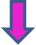 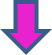 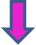 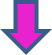 